                                               Town of North Stonington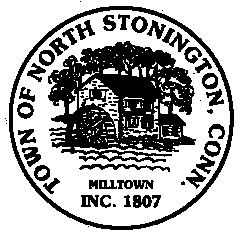                                           Board of Selectmen   Board of Finance    Board of Education					         Special Meeting                                                   North Stonington New Town Hall Conference Room					         March 28, 2018				                              7:00 PMAGENDACall to Order of Joint MeetingBoard of Education FY 18-19 Budget PresentationBoard of Selectmen FY 18-19 Budget PresentationDe-obligation of Capital Projects Review/ActionDebt Redemption ScheduleAnnual Meeting PreparationProfit and Loss Report Reviews	General Government	Capital Projects and Capital Non-Recurring	Center for Emergency ServicesPublic Comments and QuestionsAdjournmentPublic Comments limited to 2 minutes on Agenda Items Only